                                Liceo José Victorino Lastarria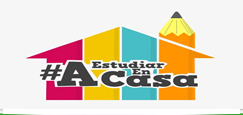                                                  Rancagua                           “Formando Técnicos para el mañana”                                   Unidad Técnico-PedagógicaQUÍMICAFORMACIÓN DE COMPUESTOS QUÍMICOS  Profesora: Brunilda Díaz Urayama.Nivel: 1° Medio. (A.B, C, D, E, F)Fecha: 25 AL 29 DE MAYOOA19: Explicar la formación de compuestos binarios y terciarios considerando las fuerzas eléctricas entre partículas y la nomenclatura inorgánica correspondiente.OBJETIVO: Diferenciar entre mezcla y compuesto químico                    Describir la estructura interna de los átomos.ACTIVIDAD: Lea lo siguientes textos:   I. Se realiza la observación de dos fotografías, en la foto A aparece una pequeña cantidad de mezcla de Hierro con Azufre, al acercar un imán, el Hierro se adhiere a él no ocurre lo mismo con el Azufre.En la foto B aparece una pequeña cantidad de Sulfuro de Hierro, al acercar un imán no ocurre lo mismo que en la foto A, es decir, el Hierro no se separa del azufre porque están formando un compuesto químico.Responda:¿Qué diferencia existe entre mezcla y compuesto?Completa el siguiente cuadro, para ello busca información en la Tabla Periódica que aparece en la página 18 y 19 del texto de química:Investiga de qué manera el Hierro y el Azufre pueden formar un compuesto químicoII. Ya sabemos que en la estructura interna del átomo se encuentra un núcleo formado por protones y neutrones y que alrededor de él se encuentran los electrones en continuo movimiento.Dibuja la imagen del átomo que aparece en la página 17, indicando las características de cada partícula que en él se encuentran.Escriba la definición de los siguientes conceptos: MateriaElemento QuímicoMoléculaÁtomo neutroCompuesto QuímicoMezclaElectrones de valencia.Responda la pregunta que aparece en la página 17 del texto de químicaNO OLVIDES ENVIAR TUS RESPUESTAS A MI CORREO: brunianto62@gmail.com  “CUIDATE, PROTEGETE, LA SALUD ES NUESTRO MEJOR REGALO”ElementoSímboloN° AtómicoGrupo PeríodoHierro (Fe)Azufre (S)